SEMINAR FOR RESIDENTIAL LANDLORDS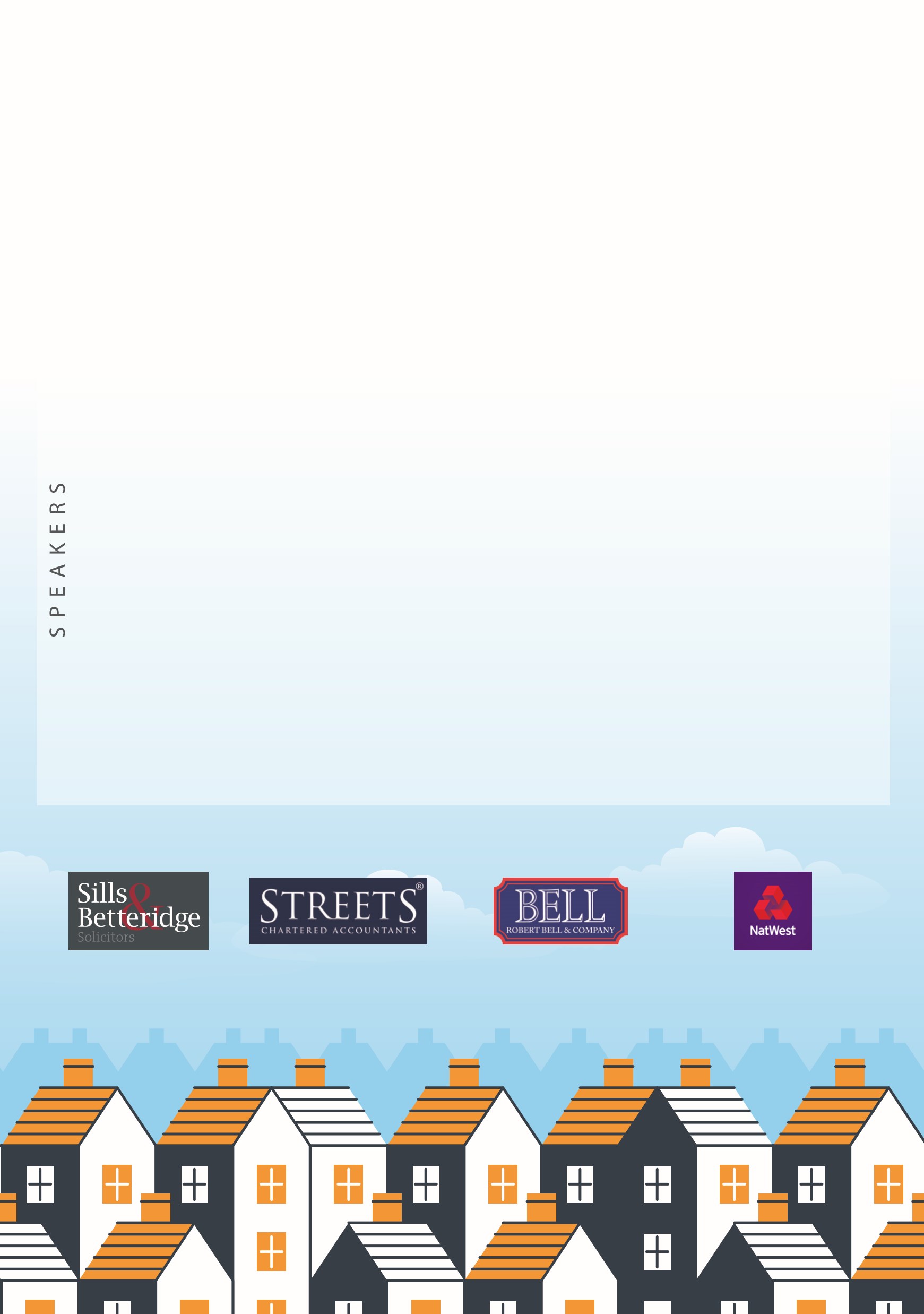 Join us for breakfast and learn about the key issues affecting residential lettingsTuesday 25th June from 8-10amDoubleTree by Hilton Hotel, Brayford Wharf, Lincoln LN1 1YW  8.00am       Arrival, registration and breakfast8.30am       2019 Legal update for residential landlords	 	       Andrew Kerrigan and Robert Pearson (Partners, Sills & Betteridge LLP)   8.50am       The possible implications and effect of reforms on  	       maintenance issues on a residential let	 	       Sharon Kirk (Head of Residential Lettings, Robert Bell & Co) 9.10am       Break9.20am       Managing a residential lettings portfolio and rental  	       property tax efficiently	 	       Michael Ball (Tax Director, Streets Chartered Accountants) 9.40am       Access to finance within the property sector 	 	       Hollie Nortley (Senior Personal Mortgage Adviser, NatWest Bank) and 	 	       Chris Beardsley (Real Estate Relationship Manager, NatWest Bank)10.00am    Q & A and ClosePLEASE RSVP BY TUESDAY 18TH JUNE TO EITHER:Jennifer Lowe on 	Hannah Brown on 	Lisa Heal on 	Katie Harper on 	01522 542211 or	01522 551200 or	01522 538888 or	07786 430712 orjlowe@sillslegal.co.uk	hbrown@streetsweb.co.uk	lincolnlettings@robert-bell.org	katie.harper@natwest.com